May the Vivid Colors of the Holi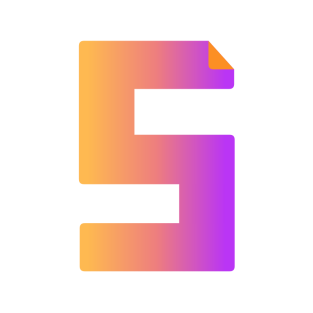 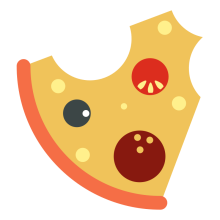 Decorate Your Life and Your Family With Colors of Happiness and Fun.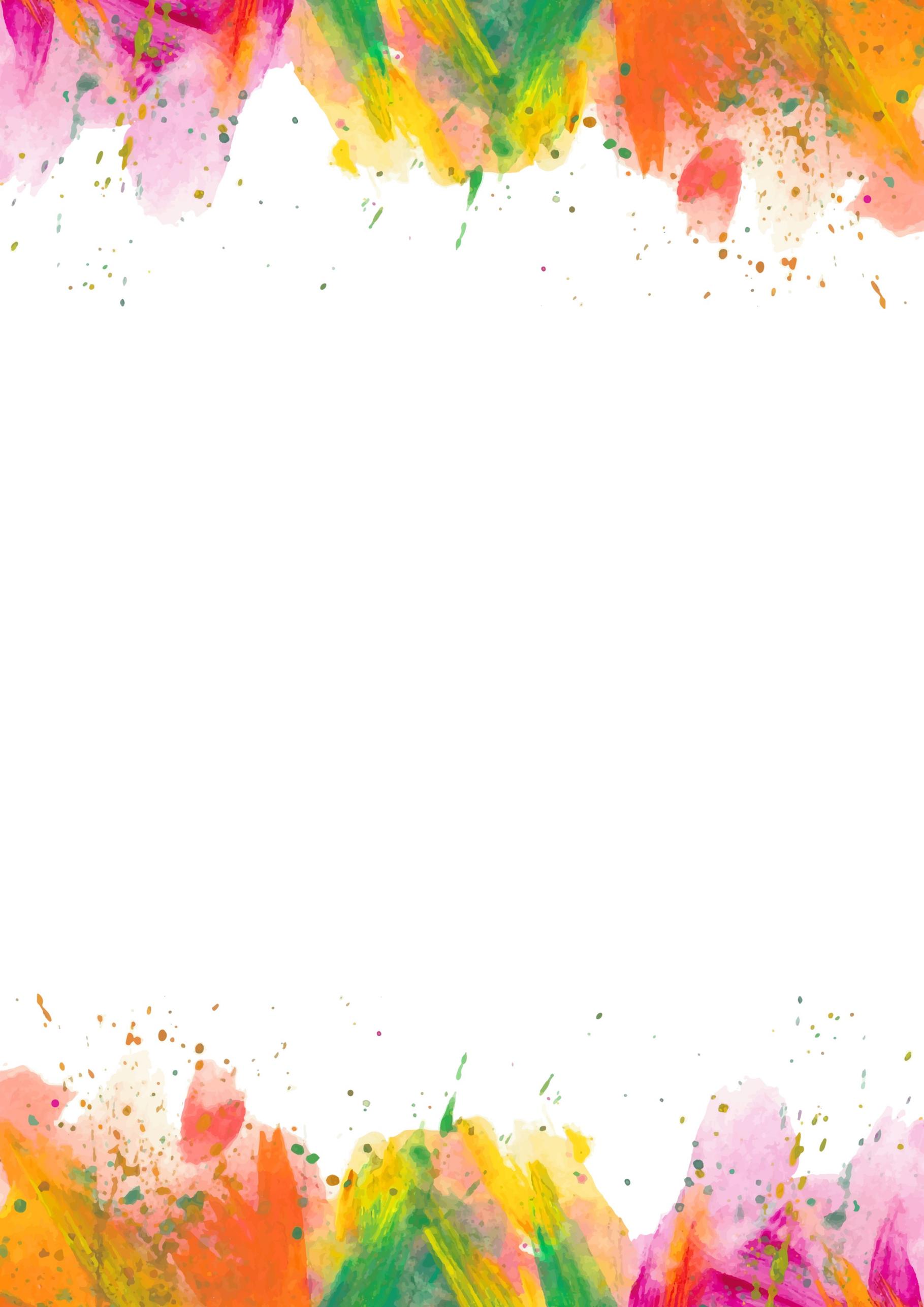 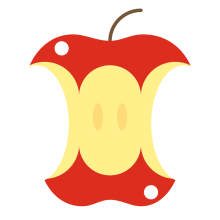 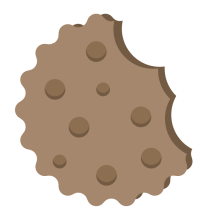 Regards- Your Name HereHAPPY HOLi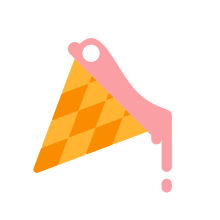 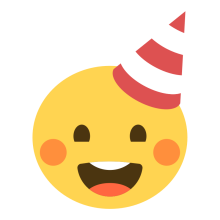 